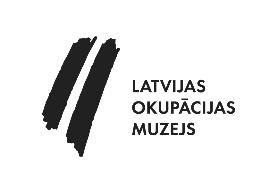 Latvijas Okupācijas muzeja tiešsaistes nodarbībasGara spēka AtmodamājasdarbsSameklē kādu cilvēku, kas aktīvi piedalījās Atmodas laika notikumos! Veic aptauju, ievērojot šī brīža drošības noteikumus! Tu būsi intervētājs, bet atbildes sniedzējs – respondents!1. Izvēlies notikumu, par kuru būs saruna! Baltijas ceļš Barikādes Manifestācijas Daugavmalā, Mežaparkā vai citviet Cits notikums:  Nepiedalījās nekur. Kāpēc?  2. Kad un kur tas notika?3. Kāpēc tas notika vai kādam vēsturiskam notikumam veltīts?4. Kā Jūs par to uzzinājāt?5.  Kāpēc Jūs (Jūsu ģimene) izlēma tajā piedalīties?6. Kā notika organizēšanās? Kā nokļuvāt pasākuma vietā?7. Kādas grūtības piedzīvojāt?8. Kādas emocijas un sajūtas palikušas atmiņā?IDEJA, KĀ UZSĀKT SARUNU?Labdien! Mani sauc ________. Es piedalīšos Latvijas Okupācijas muzeja organizētā nodarbībā „Gara spēka Atmoda”. Jūsu sniegtās atbildes palīdzēs labāk saprast notikumus un cilvēku izjūtas šajā laikā, tās man palīdzēs labāk sagatavoties nodarbībai.IDEJA, KĀ UZSĀKT SARUNU?Labdien! Mani sauc ________. Es piedalīšos Latvijas Okupācijas muzeja organizētā nodarbībā „Gara spēka Atmoda”. Jūsu sniegtās atbildes palīdzēs labāk saprast notikumus un cilvēku izjūtas šajā laikā, tās man palīdzēs labāk sagatavoties nodarbībai.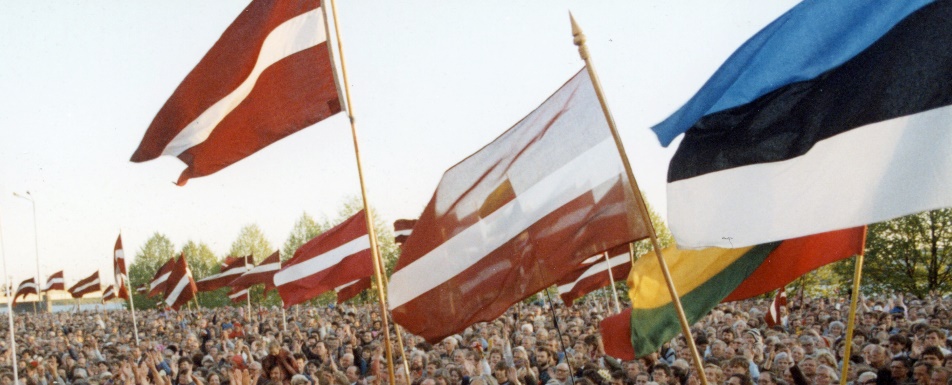 Ziņas par aptaujāto(Ja cilvēks nevēlas sniegt šīs ziņas, tad var nerakstīt)Ziņas par aptaujāto(Ja cilvēks nevēlas sniegt šīs ziņas, tad var nerakstīt)Vārds, uzvārdsDzimšanas gadsKas tev ir šis cilvēks? mamma tētis  vecmāmiņa  vectētiņš cits radinieks cits